JOHN CONRAD A. VICTORINO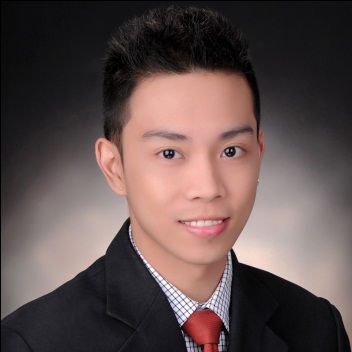 Address: No. 3 Sto. Domingo St. Marisol Subd. Santolan, Pasig CityTelephone: (02) 393 9303Mobile: (0916) 6174378 / (0922) 8092190Email: johnconradvictorino@gmail.comOBJECTIVETo secure a position with a well-established organization with a stable environment that will lead to a lasting relationship in the field of Advertising.WORK EXPERIENCESAGA EVENTS INC.Summer 2010Position: InternPAID ZING ADVERTISING AGENCYCampus Ad exhibitSeptember 2009Product: Krispy KremePosition: Creative Director / Production artistJob Description: Responsible for the design, vision and direction of the product advertisementResponsible in conducting market, product and company researchGenerate creative ideas to represent the propositionExecutes the design4th Annual Philippine Fashion Awards 2008November 22 2008, Position: ScriptwriterJob Description:In-charge for writing script for the event.Responsible for keeping an eye on any changes and development of plans. TEATRO DE ANONIMOPosition: Technical Director / Publicity HeadJob Description:Responsible for working closely with the Scenic Designer and DirectorMakes sure the technical equipment in the theatre is functional, maintained and safeResponsible for the publicity campaigns and materials of the theatre productionPROYEKTO GRAPIKOPosition: Graphic ArtistJob Description:Photo enhancements, graphic design, layout designFebruary 2007 – March 2009AFFILIATIONSFEU ORADEC – PUBLIC SPEAKING CHAMBEROratorical and Debate Council Description:	The Oratorical and Debate Council (ORADEC) is the official, non-profit, university-wide student organization of the Far Eastern University that is committed to the pursuit of excellence in debate and public speaking.TAMARAW VOLUNTEERJanuary 2007-presentMASS COMMUNICATION SOCIETYEDUCATIONAL ATTAINMENTCOLLEGIATE LEVELBachelor of Arts Major in Mass CommunicationFar Eastern UniversityDepartment of CommunicationNicanor Reyes, Sampaloc ManilaJune 2004-April 2011HIGHSCHOOL LEVELSto. Thomas De Villanueva Parochial SchoolEvangelista Ave., Santolan, Pasig CityJune 1998-March 2002ELEMENTARY LEVEL	Santolan Elementary SchoolEvangelista Ave., Santolan, Pasig CityJune 1992-March 1998SEMINARS ATTENDEDBusiness Speech TrainingMarch 15, 2010ORADECIABF Case Study RoomFar Eastern UniversityHosting and Audience ManagementFebruary 24, 2010ORADECIAS Conference RoomFar Eastern UniversityiREPORT ’09 March 07, 2009Prof. William EspinosaAB grounds, Far Eastern UniversityOn PROBEation: A Film showing of cum dialogue with Cheche Lazaro and the Probe TeamMarch 05, 2009Generoso PamittanAB grounds, Far Eastern University	FILMMAKING SEMINARJanuary 22, 2009Marilou Diaz AbayaAB grounds, Far Eastern UniversityADspeak’08February 08, 2008Colegio De San Juan De LetranS.C.A.L.E(Skills and Competencies Advancement and Leadership Education Program)January 18, 2008Dr. Marcon R. EspinoFEU IN Multi-purpose RoomAWARDS2nd Best Thesis – 5th Communication Research Colloquium: Search for the Best ThesisChampion in Extemporaneous Speech – Far Eastern University 2010 Best Print Ad (Print Ad Category) - Tamaraw Awards 20094th placer (TV Ad Category) – Tamaraw Awards 20096th Placer (Radio Ad Category) – Tamaraw Awards 2009PERSONAL INFORMATIONDate of Birth:Sex:Height:Weight:Civil status:Religion:Languages:September 20, 1985Male5’6”115lbsSingleRoman CatholicEnglish and Filipino*Character references  & portfolio may be issued upon request